ŽENKLAI, ĮSPĖJANTYS APIE POREIKĮ PRITAIKYTI UGDYMO PROCESĄKASDIENIO GYVENIMO ĮGŪDŽIAIFIZINIS AKTYVUMAS EMOCIJŲ SVOKIMAS IR RAIŠKASAVIREGULIACIJA IR SAVIKONTROLĖSAVIVOKA IR SAVIGARBASANTYKIAI SU SUAUGUSIAISSANTYKIAI SU BENDRAAMŽIAISSAKYTINĖ KALBARAŠYTINĖ KALBAAPLINKOS PAŽINIMASSKAIČIAVIMAS IR MATAVIMASMENINĖ RAIŠKAESTETINIS SUVOKIMASINICIATYVUMAS IR ATKAKLUMASTYRINĖJIMASPROBLEMŲ SPRENDIMASKŪRYBIŠKUMASMOKĖJIMAS MOKYTISParengta pagal vaikų pasiekimų žingsnius atskleidžiantys pavyzdžiai ir ugdymo gairės__________________________________________________Palyginti su bendraamžiais vaikas dažnai arba visadaElgesys ir gebėjimai, rodantys vaiko mėginimą kompensuoti sunkumus- „Aš galiu kitaip“PAMIRŠTA PAPRAŠYTI Į TUALETĄ;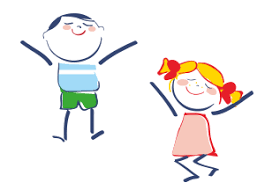 NEGEBA PALAUKTI SAVO EILĖS;PERNELYG PRISIRIŠA PRIE KASDIENĖS RUTINOS,  DAIKTŲ IR SIELVARTAUJA DĖL NEREIKŠMINGŲ APLINKOS PERMAINŲ;GREIČIAU NEI BENDRAAMŽIAI NUVARGSTA;NEGEBA PRISITAIKYTI PRIE APLINKYBIŲ, KURIAS SUNKU PAKEISTI (BENDRA DIENOTVARKĖ, IŠVYKA, GYDYTOJO PATIKRA);RĖKSMINGAI ARBA JUDESIAIS REIKALAUJA DĖMESIO  ARBA SAVO NORŲ TENKINIMO.SUPRANTA KYLANČIUS SUNKUMUS IR  JUOS ĮVARDIJA: „AŠ NEGALIU“, „AŠ NEMOKU UŽSISEGTI“,PRAŠO PAGALBOS IR JĄ PRIIMA.Mokykite vaiką suprasti kasdieninės veiklos tvarką, reikšmę (kodėl reikia pamiegoti, prieš valgį plauti rankas ir pan.)Mokydami savitvarkos  ar savižiūros, suderinkite tikslus ir metodus- geriausias, kai tą patį gebėjimą tuo pat metu ir tokiu pat būdu ugdo ir tėveliai, ir pedagogai.Jeigu vaikui sunku išmokti kokį nors veiksmą, neverskite kartoti, kol nusimins- vietoj to leiskite tą veiksmą tik užbaigti (tai yra, padarykite viską iki paskutinės pakopos, o vaikas tegu užbaigia- taip patirs sėkmę).Kitas būdas- leiskite vaikui pradėti veiksmą arba atlikti jo dalį (kurią pajėgia), girkite už tai, kad dalyvavo, prisidėjo.Mokykite apsirengti, apsiauti  , susitvarkyti aplinką.Mokykite pastebėti ženklus, kad nori į tualetą, priminkite, kad tai pasakytų.Skatinkite atidumą savijautai, tai yra: mokykite pasakyti, kad skauda, pavargo ir pan.Pratinkite padėti Jums namų ruošoje, girkite, džiaukitės vaiko pagalba.Surimuokite paprastas instrukcijas (pvz. „Jei padengsime kartu, tuoj ant stalo bus saldu“).Mokykite vaiką suprasti kasdieninės veiklos tvarką, reikšmę (kodėl reikia pamiegoti, prieš valgį plauti rankas ir pan.)Mokydami savitvarkos  ar savižiūros, suderinkite tikslus ir metodus- geriausias, kai tą patį gebėjimą tuo pat metu ir tokiu pat būdu ugdo ir tėveliai, ir pedagogai.Jeigu vaikui sunku išmokti kokį nors veiksmą, neverskite kartoti, kol nusimins- vietoj to leiskite tą veiksmą tik užbaigti (tai yra, padarykite viską iki paskutinės pakopos, o vaikas tegu užbaigia- taip patirs sėkmę).Kitas būdas- leiskite vaikui pradėti veiksmą arba atlikti jo dalį (kurią pajėgia), girkite už tai, kad dalyvavo, prisidėjo.Mokykite apsirengti, apsiauti  , susitvarkyti aplinką.Mokykite pastebėti ženklus, kad nori į tualetą, priminkite, kad tai pasakytų.Skatinkite atidumą savijautai, tai yra: mokykite pasakyti, kad skauda, pavargo ir pan.Pratinkite padėti Jums namų ruošoje, girkite, džiaukitės vaiko pagalba.Surimuokite paprastas instrukcijas (pvz. „Jei padengsime kartu, tuoj ant stalo bus saldu“).Palyginti su bendraamžiais vaikas dažnai arba visadaElgesys ir gebėjimai, rodantys vaiko mėginimą kompensuoti sunkumus- „Aš galiu kitaip“ILGAI NEPRADEDA VAIKŠČIOTI;NERANGUS, STAMBIOS MOTORIKOS JUDESIAI (ĖJIMAS, BĖGIMAS) NEKOORDINUOTI;NEMĖGDŽIOJA JUDESIŲ;JUDĖDAMAS NUOLAT UŽKLIŪNA UŽ DAIKTŲ;NETAISYKLINGAI ARTIKULIUOJA GARSUS;NEGEBA ATLIKTI TIKSLIŲ JUDESIŲ VYKDYDAMAS ŽODINES INSTRUKCIJAS;NERANGIAI MANIPULIUOJA SMULKIAIS DAIKTAIS (PIEŠTUKAIS, DĖLIONE);VENGIA PIEŠTI, DĖLIOTI, ATLIKTI SMULKIUS DARBELIUS RANKOMIS.EINA ATSARGIAI, LIESDAMASIS AR  REMDAMASIS Į APLINKOS DAIKTUS;VEIKSMUS ATLIEKA ALENGVIAU JUDANČIOMIS GALŪNĖMIS AR KŪNO DALIMIS;SUPRANTA, KAD NEGALI DALYVAUTI KAI KURIUOSE ŽAIDIMUOSE, IR SUTINKA SU PASIŪLYTA KITA VEIKLA ARBA PATS JĄ SUSIRANDA.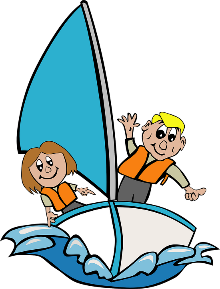 Mokykite vaiką orientuotis aplinkoje- pradžioje padedant suaugusiajam, vėliau savarankiškai.Išsiaiškinkite, kokių judesių vaikas negali atlikti dl objektyvių priežasčių ir neverskite jų daryti, siūlykite veiklą, kuri leis patirti sėkmę, skatinkite pasitikėti savimi.Tinkamai sutvarkykite aplinką , kad joje būtų mažiau daiktų, už kurių galima užkliūti ir susižeisti.Jei vaikui sunku veikti su smulkiais daiktais, pasiūlykite analogišką veiklą su stambesniais objektais.Tuo atveju, kai vaikas priešinasi aktyviems žaidimams, sugalvokite jam vaidmenį, kad jis galėtų dalyvauti netiesiogiai, pvz. stebėti varžybas ir įteikti prizą greitai atbėgusiems vaikams.Venkite ilgų užsiėmimų, kad vaikas nepervargtų, ir stebėkite jo savijautą po fizinio aktyvumo.Jei vaikas turi klausos sutrikimą, pamažu pratinkite vaiką  nešioti klausos aparatą.Užtikrinkite tokį fizinį aktyvumą, kuris garantuotų saugų klausos aparato nešiojimą.Mokykite vaiką orientuotis aplinkoje- pradžioje padedant suaugusiajam, vėliau savarankiškai.Išsiaiškinkite, kokių judesių vaikas negali atlikti dl objektyvių priežasčių ir neverskite jų daryti, siūlykite veiklą, kuri leis patirti sėkmę, skatinkite pasitikėti savimi.Tinkamai sutvarkykite aplinką , kad joje būtų mažiau daiktų, už kurių galima užkliūti ir susižeisti.Jei vaikui sunku veikti su smulkiais daiktais, pasiūlykite analogišką veiklą su stambesniais objektais.Tuo atveju, kai vaikas priešinasi aktyviems žaidimams, sugalvokite jam vaidmenį, kad jis galėtų dalyvauti netiesiogiai, pvz. stebėti varžybas ir įteikti prizą greitai atbėgusiems vaikams.Venkite ilgų užsiėmimų, kad vaikas nepervargtų, ir stebėkite jo savijautą po fizinio aktyvumo.Jei vaikas turi klausos sutrikimą, pamažu pratinkite vaiką  nešioti klausos aparatą.Užtikrinkite tokį fizinį aktyvumą, kuris garantuotų saugų klausos aparato nešiojimą.Palyginti su bendraamžiais vaikas dažnai arba visadaElgesys ir gebėjimai, rodantys vaiko mėginimą kompensuoti sunkumus- „Aš galiu kitaip“PYKSTA, PYKTĮ IŠLIEJA AGRESYVIU ELGESIU;PERNELYG DROVUS, BAIMINGAS AR EMOCIŠKAI LABILUS;NERODO SIMPATIJOS AR UŽUOJAUTOS;KALBINAMAS EMOCIŠKAI NEADEKVAČIAI REAGUOJA;PALIESDAMAS RODO NEPASITENKINIMĄ IR BAIMĘ;PASIREIŠKIA PRIEŠTARINGŲ EMOCIJŲ EPIZODAI (NEĮPRASTA BAIM, AGRESIJA, DROVUMAS);DOMINUOJA PRISLĖGTUMO BŪSENA;SKURDUS EMOCIJŲ SPEKTRAS;PYKSTA, VERKIA, BET NEGALI ĮVARDINTI PRIEŽASTIES.EMOCIJAS REIŠKIA SAVITAIS BŪDAIS, BET ADEKVAČIAI;GEBA PARODYTI SIMBOLIAIS TAI, KĄ JAUČIA JIS AR KITAS.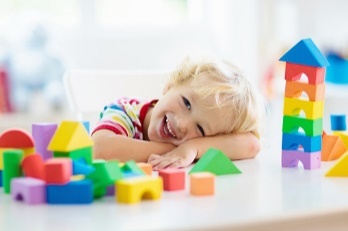 Nustatykite aiškias taisykles, kad vaikai suprastų, kas leistina, kas ne, ir žinotų pasekmes (nutraukta pasaka, atidėtas animacinis filmas).Parodykite vaikui, kad jį mylite net tada, kai kalbatės su juo apie netinkamą jo elgesį.Jei vaikas pernelyg drovus, bendro žaidimo metu galima nesikreipti į jį (ją) tiesiogiai, o per jo (jos) turimą žaislą- meškiuką, šunelį ar pan. Būtinai išsiaiškinkite, kaip vaikas elgiasi ir kokios emocijos vyrauja namuose. Jei vaikas nuolat liūdnas, prislėgtas ar agresyvus, paprašykite psichologo konsultacijos.Leiskite vaikui pabūti vienam ir nusiraminti.Nustatykite aiškias taisykles, kad vaikai suprastų, kas leistina, kas ne, ir žinotų pasekmes (nutraukta pasaka, atidėtas animacinis filmas).Parodykite vaikui, kad jį mylite net tada, kai kalbatės su juo apie netinkamą jo elgesį.Jei vaikas pernelyg drovus, bendro žaidimo metu galima nesikreipti į jį (ją) tiesiogiai, o per jo (jos) turimą žaislą- meškiuką, šunelį ar pan. Būtinai išsiaiškinkite, kaip vaikas elgiasi ir kokios emocijos vyrauja namuose. Jei vaikas nuolat liūdnas, prislėgtas ar agresyvus, paprašykite psichologo konsultacijos.Leiskite vaikui pabūti vienam ir nusiraminti.Palyginti su bendraamžiais vaikas dažnai arba visadaElgesys ir gebėjimai, rodantys vaiko mėginimą kompensuoti sunkumus- „Aš galiu kitaip“DĖMESYS LENGVAI IŠBLAŠKOMAS, ORGANIZUOJAMOJE VEIKLOJE NEIŠKLAUSO INFORMACIJOS, NESULAUKIA SAVO EILĖS;NEGEBA ATIDĖTI APDOVANOJIMŲ, IŠLAUKTI PAGYRIMO (ĮKYRIAI REIKALAUJA PAGYRIMŲ);PAMIRŠTA PASIPRAŠYTI Į TUALETĄ;YRA LABAI JUDRUS, DĖMESĮ KONCENTRUOJA 3-4 KARTUS TRUMPESNĮ NEI BENDRAAMŽIAI;NEGEBA PALAUKTI SAVO EILĖS;NESILAIKO ŽAIDIMŲ TAISYKLIŲ;UŽSISPYRĘS LABIAU NEI JO BENDRAAMŽIAI;RĖKSMINGAI ARBA JUDESIAIS REIKALAUJA DĖMESIO ARBA POREIKIŲ TENKINIMO.GEBA ATKREIPTI Į SAVE DĖMESĮ SAVITAIS BŪDAIS;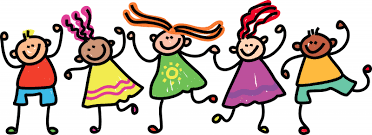 NEŽINODAMAS, KĄ DARYTI, KLAUSIA SUAUGUSIŲJŲ APIE VEIKSMŲ EIGĄ;SUSIJAUDINĘS SUPYKĘS PASITRAUKIA Į ŠALĮ NUSIRAMINTI;PAVARGĘS PAPRAŠO, NUEINA PAILSĖTI ARBA KITAIS BŪDAIS SIEKIA NUTRAUKTI VEIKLĄ.Jei vaikas trumpai išlaiko dėmesį, užduotį pateikite etapais: pirma pastatyk bokštą, kai pastatys: dabar pastatyk sieną.Grupės bendrų veiklų metu (klausantis pasakos, žaidžiant) sukurkite vaikui sąlygas dažniau pakeisti padėtį (atnešti iš kitus žaislą), pajudęti, pagulėti ant kilimo (pagal poreikį).Jei netikėtai tenka keisti dienotvarkę, iš anksto paaiškinkite, kas pasikeis įprastoje dienos rutinoje ir pagal galimybes parodykite būsimą dienos įvykių seką vaizdžiai (pakeisdami įvykius vaizduojančių paveikslėlių tvarką ir pan.)Girkite vaiką, tik pamažu ilginkite laiką tarp paskatinimų, kad vaiaks mokytųsi toleruoti pagyrimo nebuvimą.Mokykite palaukti savo eilės pasitelkdami kamuoliuką ar simbolį- kieno rankose (lipdukas ant drabužėlio), jis yra, tas ir kalba, atlieka judesį ir pan.Keldami vaikui reikalavimus, stenkitės nesukelti vaiko neigiamų emocijų.Leiskite vaikui pabūti vienam ir nusiraminti.Prisiminkite, kad atsiradęs neadekvatus vaiko elgesys gali reikšti, kad vaikas nesupranta užduoties ar dėl ko nors yra pernelyg susijaudinęs.Jei vaikas trumpai išlaiko dėmesį, užduotį pateikite etapais: pirma pastatyk bokštą, kai pastatys: dabar pastatyk sieną.Grupės bendrų veiklų metu (klausantis pasakos, žaidžiant) sukurkite vaikui sąlygas dažniau pakeisti padėtį (atnešti iš kitus žaislą), pajudęti, pagulėti ant kilimo (pagal poreikį).Jei netikėtai tenka keisti dienotvarkę, iš anksto paaiškinkite, kas pasikeis įprastoje dienos rutinoje ir pagal galimybes parodykite būsimą dienos įvykių seką vaizdžiai (pakeisdami įvykius vaizduojančių paveikslėlių tvarką ir pan.)Girkite vaiką, tik pamažu ilginkite laiką tarp paskatinimų, kad vaiaks mokytųsi toleruoti pagyrimo nebuvimą.Mokykite palaukti savo eilės pasitelkdami kamuoliuką ar simbolį- kieno rankose (lipdukas ant drabužėlio), jis yra, tas ir kalba, atlieka judesį ir pan.Keldami vaikui reikalavimus, stenkitės nesukelti vaiko neigiamų emocijų.Leiskite vaikui pabūti vienam ir nusiraminti.Prisiminkite, kad atsiradęs neadekvatus vaiko elgesys gali reikšti, kad vaikas nesupranta užduoties ar dėl ko nors yra pernelyg susijaudinęs.Palyginti su bendraamžiais vaikas dažnai arba visadaElgesys ir gebėjimai, rodantys vaiko mėginimą kompensuoti sunkumus- „Aš galiu kitaip“SUVOKIA SAVE TIK ESAMUOJU MOMENTU (NESUPRANTA RAIDOS NUOSEKLUMO: BUVAU, BŪSIU, ESU;PRASČIAU SUVOKIA SAVE KAIP GRUPĖS NARĮ;NESUPRANTA SANTYKIO TARP SAVĘS IR APLINKOS;NEPASITKI SAVIMI NET TOSE VEIKLOSE, KURIOS JAM (JAI) GERAI PAVYKSTA;PERNELYG ĮKYRIAI SIEKIA DĖMESIO.IEŠKO SAVITO BŪDO PRISIJUNGTI PRIE KITŲ VEIKLOS;VEIKSMUS ATLIEKA SAVITAIS BŪDAIS;GEBA ĮVARDINTI SAVO SUNKUMUS.Ugdykite vaiko pasitikėjimą savimi.Neakcentuokite nesėkmių, didinkite vaiko autoritetą tarp grupės draugų.Priimkite vaiką tokį, koks jis yra, atraskite, už ką jį girti.Pasitelkite vaiko nuotraukas (praeityje, dabartyje), kalbėkite apie tai, kas buvo ir yra, padėdami suvokti savo gyvenimo tęstinumą.Jei vaikas, perdėtai nepasitiki savimi ar, priešingai, įkyriai siekia dėmesio, gali būti, kad šeimoje gauna mažai dėmesio arba yra nuolat baramas, arba, priešingai, jam neleidžiama būti savarankiškam (išsiugdo „išmoktą savarankiškumą“). Kantriai išklausykite vaiką, nuoširdžiai džiaukitės jo darbu, dažnai paskatinkite. Pamažu ilginkite laiko tarpą tarp paskatinimų, kad vaikas mokytųsi toleruoti pagyrimo nebuvimą.Sudarykite sąlygas išbandyti įvairią veiklą, kad geriau suprastų savo galimybes.Ugdykite vaiko pasitikėjimą savimi.Neakcentuokite nesėkmių, didinkite vaiko autoritetą tarp grupės draugų.Priimkite vaiką tokį, koks jis yra, atraskite, už ką jį girti.Pasitelkite vaiko nuotraukas (praeityje, dabartyje), kalbėkite apie tai, kas buvo ir yra, padėdami suvokti savo gyvenimo tęstinumą.Jei vaikas, perdėtai nepasitiki savimi ar, priešingai, įkyriai siekia dėmesio, gali būti, kad šeimoje gauna mažai dėmesio arba yra nuolat baramas, arba, priešingai, jam neleidžiama būti savarankiškam (išsiugdo „išmoktą savarankiškumą“). Kantriai išklausykite vaiką, nuoširdžiai džiaukitės jo darbu, dažnai paskatinkite. Pamažu ilginkite laiko tarpą tarp paskatinimų, kad vaikas mokytųsi toleruoti pagyrimo nebuvimą.Sudarykite sąlygas išbandyti įvairią veiklą, kad geriau suprastų savo galimybes.Palyginti su bendraamžiais vaikas dažnai arba visadaElgesys ir gebėjimai, rodantys vaiko mėginimą kompensuoti sunkumus- „Aš galiu kitaip“SUNKIAI ATSISKIRIA NUO TĖVŲ AR GLOBĖJŲ;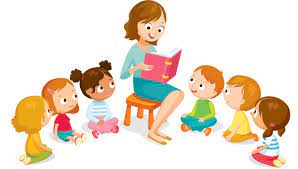 AKTYVIAI PRIEŠINASI TĖVŲ, UGDYTOJŲ PRAŠYMAMS IR NURODYMAMS;NEPRAŠO PAGALBOS (NESUVOKIA, KAD GALIMA JOS PAPRAŠYTI);NEDEMONSTRUOJA ŠILTŲ JAUSMŲ IR PRISIRIŠIMO PRIE ARTIMŲJŲ;VENGIA AKIŲ KONTAKTO;TEMPIA UŽ RANKOS, NORĖDAMAS PARODYTI AR PAPRAŠYTI;PASAKOJA PERNELYG GARSIAI;MAŽAI PASAKOJA APIE SAVO POTYRIUS;NEPRAŠO PASAKĖLIŲ AR POKALBIŲ.SIEKIA BENDRAUTI SU KITAIS ASMENIMIS SAVITAIS BŪDAIS;KVIEČIA ŽAISTI TOKIUS ŽAIDIMUS, KURIE JAM YRA SUPRANTAMI.Atidžiai stebėkite vaiko elgesį, siekdami geriau suprasti jos (jo) bendravimo būdą. Iš pradžių gali tekti priimti vaiko žaidimo (bendravimo) taisykles, pamažu mokant tinkamesnių bendravimo formų.Mokykite suprasti užuominas, kurias siunčia suaugusieji, kai vaikas per daug ir neadekvačiai kalba, suaugusysis gali pasakyti, „Na aš neturiu laiko, man reikia plauti indus...“ (užuot pasakius: „tu per daug kalbi“).Mokykite kaip reikia atkreipti į save aplinkinių dėmesį, kaip paprašyti pagalbos (ar daikto), kokio garsumo balsu kalbėti.Bendraudami su vaiku, žiūrėkite į jį, kalbėdami su juo stenkitės, kad jis matytų jūsų veido išraišką.Kalbėkite su vaiku aiškiai, paprastais, trumpais sakiniais. Su neprigirdinčiu vaiku kalbėkite garsiau.Atidžiai stebėkite vaiko elgesį, siekdami geriau suprasti jos (jo) bendravimo būdą. Iš pradžių gali tekti priimti vaiko žaidimo (bendravimo) taisykles, pamažu mokant tinkamesnių bendravimo formų.Mokykite suprasti užuominas, kurias siunčia suaugusieji, kai vaikas per daug ir neadekvačiai kalba, suaugusysis gali pasakyti, „Na aš neturiu laiko, man reikia plauti indus...“ (užuot pasakius: „tu per daug kalbi“).Mokykite kaip reikia atkreipti į save aplinkinių dėmesį, kaip paprašyti pagalbos (ar daikto), kokio garsumo balsu kalbėti.Bendraudami su vaiku, žiūrėkite į jį, kalbėdami su juo stenkitės, kad jis matytų jūsų veido išraišką.Kalbėkite su vaiku aiškiai, paprastais, trumpais sakiniais. Su neprigirdinčiu vaiku kalbėkite garsiau.Palyginti su bendraamžiais vaikas dažnai arba visadaElgesys ir gebėjimai, rodantys vaiko mėginimą kompensuoti sunkumus- „Aš galiu kitaip“ĮKYRIAI AR NEADEKVAČIAI SIEKIA BENDRAVIMO;AGRESYVIAI ELGIASI SU BENDRAAMŽIAIS;REAGUOJA PERNELYG IMPULSYVIAI, SUPYKSTA ARBA VERKIA;NESIDOMI KITAIS VAIKAIS IR (AR) ŽAIDIMAIS SU JAIS;NEŽAIDŽIA SIUŽETINIŲ ŽAIDIMŲ.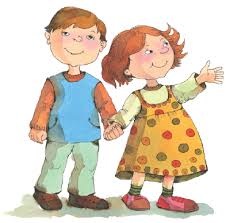 SAVITAIS, JAM PRIIMTINAIS BŪDAIS ĮSITRAUKIA Į VAIKŲ ŽAIDIMUS;SAVITAIS, JAM PRIIMTINAIS BŪDAIS IŠREIŠKIA DRAUGYSTĘ;ŽINODAMAS, KAD PATS KO NORS NEAPJĖGS, LEIDŽIASI KITŲ VAIKŲ VADOVAUJAMAS.Neįkyriai sudarykite galimybes užmegzti santykį su kitais vaikais. Galite paprašyti, kad kitas vaikas ką nors paduotų, palaikytų, pasakytų ir pan,Mokykite vaikus neįkyriai rodyti savo draugystę, toleruoti nesuprantamą elgesį.Mokykite vaiką suvokti kitų neverbalinę kalbą (mimiką, judesius).Neįkyriai sudarykite galimybes užmegzti santykį su kitais vaikais. Galite paprašyti, kad kitas vaikas ką nors paduotų, palaikytų, pasakytų ir pan,Mokykite vaikus neįkyriai rodyti savo draugystę, toleruoti nesuprantamą elgesį.Mokykite vaiką suvokti kitų neverbalinę kalbą (mimiką, judesius).Palyginti su bendraamžiais vaikas dažnai arba visadaElgesys ir gebėjimai, rodantys vaiko mėginimą kompensuoti sunkumus- „Aš galiu kitaip“TREJŲ METŲ NEKALBA;NEGEBA IŠSAKYTI SAVO POREIKIŲ BENDRAAMŽIAMS IR (AR) UGDYTOJAMS;BŪDAMAS PENKERIŲ NETAISYKLINGAI TARIA KALBOS GARSUS (ŠVEPLUOJA);PRASTAI SUVOKIA KITŲ KALBĄ (PRAŠYMUS, NURODYMUS), YPAČ SUDĖTINGAS FRAZES;NEGEBA RIŠLIAI PASAKOTI ĮVYKIŲ; NUSAKYTI SAVO JAUSMŲ, IŠGYVENIMŲ;NEJUOKAUJA IR NESUVOKIA KITŲ HUMORO;DAŽNAI REIKIA KARTOTI PRAŠYMUS, NURODYMUS;NEGALI ARBA NEAIŠKIAI IŠREIŠKIA SUSIDOMĖJIMĄ KALBA;KALBA GRAMATIŠKAI NETAISYKLINGA (DARO PRIELINKSNIŲ VARTOJIMO KLAIDŲ);KALBA SKURDI, MENKAS ŽODYNAS, VARTOJA MAŽAI BŪDVARDŽIŲ;KLAUSYDAMASIS BLOGAI SUVOKIA PASAKĄ AR KITĄ TEKSTĄ;NEMĖGSTA KLAUSYTIS PASAKOJIMŲ, PASAKĖLIŲ;NEMĖGSTA DEKLAMUOTI EILĖRAŠČIŲ, SUNKIAI IŠMOKSTA;KALBA PER LĖTAI  ARBA PER GREITAI;NUOLAT PRAŠO PAKARTOTI, ĮDĖMIAI STEBI KALBANČIOJO VEIDĄ;NEIŠGIRSTA, KAI Į JĮ KREIPIAMASI.ATIDŽIAU STEBI APLINKĄ IR APLINKINIUS, KARTOJA KITŲ VAIKŲ ELGESĮ;KOMUNIKUOJA NEVERBALINIU BŪDU (GESTAIS, MIMIKA, AKIMIS, JUDESIAIS);DERINA ŽODINĘ IR NEŽODINĘ KALBĄ;APŽIŪRINĖJA JAU PAŽĮSTAMUS PAVEIKSLĖLIUS, BET NEPRISIMINDAMAS PAVADINIMO KLAUSINĖJA: „KAS ČIA?“, „KĄ DARO?“Mokykite įsiklausyti į aplinkos garsus. Padėkite vaikui suvokti, iš kur sklinda garsas.Jei būtina, užduotis, nurodymus pateikite vaizdžiai (paveikslėliais ar jų serija).Norėdami atkreipti į save dėmesį, naudokite ryškius simbolius (spalvotą skritulį).Jei vaikas kalba, bet kalba netaisyklinga, modeliuokite taisyklingas frazes pvz. kaip paprašyti, išreikšti savo jausmus“.Stebėkite kaip vaikas išsako poreikius, mokykitės suprasti neverbalinę jo kalbą.Jei vaikas stengiasi kalbėti, būkite kantrus, netaisykite kiekvienos jo klaidos.Jei blogai suvokia tekstą, rodykite jam paveikslėlius.Jei kalba neišlavėjusi, bet vaikas gerai taria, skatinkite žaisti žodžių žaidimus- sugalvoti įdomių vardų, pavadinimų veikėjams, žaislams,  rimuoti žodžius.Išnaudokite spontaniškas, ypač problemines, kalbai ugdyti palankias situacijas, pvz. jei vaikas rodo „ten“ (prašydamas daikto), modeliuokite frazę, pvz. „prašau duoti“ (arba „lėlė“) ir pan. padėkite suprasti, kad kalbėdamas vaikas gali pakeisti situaciją.Iš pradžių vartokite vaikui gerai suprantamus žodžius, pamažu įveskite naujų žodžių.Draugiškai pataisykite blogai tariamą žodį, tačiau tai darykite neįkyriai.Mokykite įsiklausyti į aplinkos garsus. Padėkite vaikui suvokti, iš kur sklinda garsas.Jei būtina, užduotis, nurodymus pateikite vaizdžiai (paveikslėliais ar jų serija).Norėdami atkreipti į save dėmesį, naudokite ryškius simbolius (spalvotą skritulį).Jei vaikas kalba, bet kalba netaisyklinga, modeliuokite taisyklingas frazes pvz. kaip paprašyti, išreikšti savo jausmus“.Stebėkite kaip vaikas išsako poreikius, mokykitės suprasti neverbalinę jo kalbą.Jei vaikas stengiasi kalbėti, būkite kantrus, netaisykite kiekvienos jo klaidos.Jei blogai suvokia tekstą, rodykite jam paveikslėlius.Jei kalba neišlavėjusi, bet vaikas gerai taria, skatinkite žaisti žodžių žaidimus- sugalvoti įdomių vardų, pavadinimų veikėjams, žaislams,  rimuoti žodžius.Išnaudokite spontaniškas, ypač problemines, kalbai ugdyti palankias situacijas, pvz. jei vaikas rodo „ten“ (prašydamas daikto), modeliuokite frazę, pvz. „prašau duoti“ (arba „lėlė“) ir pan. padėkite suprasti, kad kalbėdamas vaikas gali pakeisti situaciją.Iš pradžių vartokite vaikui gerai suprantamus žodžius, pamažu įveskite naujų žodžių.Draugiškai pataisykite blogai tariamą žodį, tačiau tai darykite neįkyriai.Palyginti su bendraamžiais vaikas dažnai arba visadaElgesys ir gebėjimai, rodantys vaiko mėginimą kompensuoti sunkumus- „Aš galiu kitaip“VENGIA ŽAIDIMŲ, SUSIJUSIŲ SU PIEŠIMO, SPALVINIMO UŽDUOTIMIS;SUNKIAI APVEDŽIOJA KONTŪRUS, SUJUNGIA TAŠKUS;NEGEBA ATLIKTI TIKSLIŲ JUDESIŲ RANKOMIS, NEGRABIAI LAIKO PIEŠTUKĄ, RAŠIKLĮ;NESKIRIA PANAŠIOS FORMOS ŽENKLŲ, SIMBOLIŲ;NEGALI NUKOPIJUOT PAPRASTŲ FORMŲ;NEGEBA SUDĖLIOTI DĖLIONĖS;BLOGAI ORINETUOJASI POPIERIAUS LAPE; NETINKAMAI IŠDĖSTO JAME PIEŠINĮ;SUNKIAI ATLIEKA ŽODINIUS NURODYMUS, SUSIJUSIUS SU ŽENKLŲ SEKA.PRAŠO PAGALBOS IR JĄ PRIIMA;REIKALAUJAMAS UŽDUOTIS (ATPAŽINIMO, TAŠKŲ SUJUNGIMO) GERIAUS TALIEKA KOMPIUTERIU; NORIAU DAINUOJA, KLAUSOSI PASAKŲ IR ATLIEKA KITĄ VEIKLĄ, SUSIJUSIĄ SU GIRDIMUOJU SUVOKIMU.Leiskite vaikui atlikti rašymo užduotis smėlyje, kreidele ant šaligatvio ir pan. skatinkite popieriaus lape braižyti stambesnes linijas.Papuoškite grupę raidėmis, paprastais esminiais žodžiais, siekite juos su metų laikais, vaikų vardais ir kt.Duokite dėlionę iš 2-3 dalių, priešais padėkite užbaigto daikto (dėlionės) pavyzdį.Duokite skaityti ne tik knygą, bet spalvotą plakatą, reklamą, nuotraukų albumą ir epan. Prašykite, kad vaikas įvardintų,  ką mato.Skaityti rinkitės paprastus tekstus su pasikartojančiais įvykiais (pasakas „Vilkas ir ožiukai“).Mokykitės iš storų raidžių sudėlioti savo vardą. Prašykite tas raides nuspalvinti.Jei prašote vaiko spalvinti, braižyti, piešti, pritaikykite vaiko galimybėms popierių ir priemones. Kartais vaikui lengviau, kai popierius standus, pritvirtintas prie stalo, pieštukas stambus ir kt.Jei vaikui, priešingai, lengviau atlikti smulkius judesius, duokite štrichuoti, taškuoti, taikyti kitus rašymo (spalvinimo) būdus.Leiskite vaikui atlikti rašymo užduotis smėlyje, kreidele ant šaligatvio ir pan. skatinkite popieriaus lape braižyti stambesnes linijas.Papuoškite grupę raidėmis, paprastais esminiais žodžiais, siekite juos su metų laikais, vaikų vardais ir kt.Duokite dėlionę iš 2-3 dalių, priešais padėkite užbaigto daikto (dėlionės) pavyzdį.Duokite skaityti ne tik knygą, bet spalvotą plakatą, reklamą, nuotraukų albumą ir epan. Prašykite, kad vaikas įvardintų,  ką mato.Skaityti rinkitės paprastus tekstus su pasikartojančiais įvykiais (pasakas „Vilkas ir ožiukai“).Mokykitės iš storų raidžių sudėlioti savo vardą. Prašykite tas raides nuspalvinti.Jei prašote vaiko spalvinti, braižyti, piešti, pritaikykite vaiko galimybėms popierių ir priemones. Kartais vaikui lengviau, kai popierius standus, pritvirtintas prie stalo, pieštukas stambus ir kt.Jei vaikui, priešingai, lengviau atlikti smulkius judesius, duokite štrichuoti, taškuoti, taikyti kitus rašymo (spalvinimo) būdus.Palyginti su bendraamžiais vaikas dažnai arba visadaElgesys ir gebėjimai, rodantys vaiko mėginimą kompensuoti sunkumus- „Aš galiu kitaip“TURI MAŽAI ŽINIŲ APIE APLINKINĮ PASAULĮ;NEŽINO SVARBIAUSIOS INFORMACIJOS APIE SAVE;NEŽINO SVARBIAUSIŲ  AMŽIAUS REIKALAVIMUS ATITINKANČIŲ SĄVOKŲ;NEŽINO ESMINIŲ METŲ LAIKŲ POŽYMIŲ;NEGEBA NAUDOTIS BŪTINIAUSIAIS PRIETAISAIS, PRIEMONĖMIS;BLOGAI SKIRIA KAS TIKRA, O KAS IŠGALVOTA;NESUGEBA ŽAISTI SU JO AMŽIUI PRITAIKYTAIS DIDAKTINIAIS ŽAISLAIS;VEIKDAMAS SUTELKIA DĖMESĮ Į DETALES, NESUVOKIA ESMĖS;NEPASAKOJA ARBA PASAKOJA LABAI SKURDŽIAI APIE APLINKOS VAIZDUS;SMULKMENIŠKAI KLAUSINĖJA APIE APLINKOS VAIZDUS;APLINKOS DAIKTUS TYRINĖJA LIESDAMAS;NEMĖGŽIOJA APLINKOS GARSŲ;NEKREIPIA DĖMESIO Į GARSINIUS APLINKOS SIGNALUS;NESIDOMI PAUKŠČIŲ, GYVŪNŲ SKLEIDŽIAMAIS GARSAIS.DAŽNIAU KLAUSIA: „KAS ČIA?“, „ KĄ ŠITAS DARO?“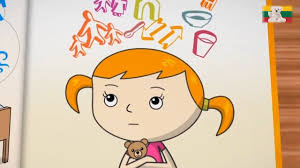 DAŽNIAU KOPIJUOJA KITŲ VAIKŲ ELGESĮ, YPAČ ŽAIDIMO METU;ŽINO APIE KAI KURIUOS DAIKTUS, REIŠKINIUS DAUGIAU NEI BENDRAAMŽIAI (APIE DINOZAURUS);VAIZDUOTĖJE SUSIKURIA DRAUGŲ, APIE JUOS PASAKOJA;PAKLAUSTAS TIKSLIOS INFORMACIJOS (KUR DIRBA TĖVELIS), JOS NEŽINODAMAS MĖGINA ATSAKYTI APTAKIAI: JIS VAŽIUOJA ILGAI Į DARBĄ, MAN NUPIRKO RIEDUČIUS;APLINKĄ TYRINĖJA ĮSIKLAUSYDAMAS, GILINASI Į TAI, KĄ APIE APLINKĄ KALBA APLINKINIAI.Įvardykite, apibūdinkite naujus daiktus, reiškinius vaiko aplinkoje.Lankykitės naujose vietose, komentuokite, kas vyksta, kaip vainasi daiktai, ką veikia žmonės ir pan.Žasikite žaidimus, kuriuose vaikas turėtų prisiminti ir pakartoti informaciją apie save (adresą, vardą, tėvelių darbą), savo šalį.Skatinkite eksperimentuoti su daiktais, mokykite suprasti jų veikimo būdą, požymius.Supažindindami su aplinkos daiktais pagal galimybes remkitės visais įmanomais pojūčiais: skoniu, lytėjimu, rega, klausa, uosle.Vaikui, kuris blogai mato, kiek galima daugaiu komentukite aplinką, jos daiktus, daiktų detales, spalvas ir pan.Vaikui, kuris blogai girdi, jei tik galima daugiau komentuokite aplinką, jos daiktus, daiktų detales, spalvas.Vaikui, kuris blogai girdi, jei tik įmanoma, demonstruotkite aplinkos garsų skambėjimą.Padėkite suprasti veiksmų seką vaizdžiais paveikslėlais ar nuotraukomis (pvz. kaip į lentynas sudėti žaislus).Rodydami aplinkos daiktus, supažindindamisu reiškiniais, formuokite vaikui juos apibūdinačias sąvokas.Įvardykite, apibūdinkite naujus daiktus, reiškinius vaiko aplinkoje.Lankykitės naujose vietose, komentuokite, kas vyksta, kaip vainasi daiktai, ką veikia žmonės ir pan.Žasikite žaidimus, kuriuose vaikas turėtų prisiminti ir pakartoti informaciją apie save (adresą, vardą, tėvelių darbą), savo šalį.Skatinkite eksperimentuoti su daiktais, mokykite suprasti jų veikimo būdą, požymius.Supažindindami su aplinkos daiktais pagal galimybes remkitės visais įmanomais pojūčiais: skoniu, lytėjimu, rega, klausa, uosle.Vaikui, kuris blogai mato, kiek galima daugaiu komentukite aplinką, jos daiktus, daiktų detales, spalvas ir pan.Vaikui, kuris blogai girdi, jei tik galima daugiau komentuokite aplinką, jos daiktus, daiktų detales, spalvas.Vaikui, kuris blogai girdi, jei tik įmanoma, demonstruotkite aplinkos garsų skambėjimą.Padėkite suprasti veiksmų seką vaizdžiais paveikslėlais ar nuotraukomis (pvz. kaip į lentynas sudėti žaislus).Rodydami aplinkos daiktus, supažindindamisu reiškiniais, formuokite vaikui juos apibūdinačias sąvokas.Palyginti su bendraamžiais vaikas dažnai arba visadaElgesys ir gebėjimai, rodantys vaiko mėginimą kompensuoti sunkumus- „Aš galiu kitaip“NEPRISIMENA DAIKTŲ EILIŠKUMO;NESUVOKIA, KAD PAKEITUS DAIKTŲ IŠDĖSTYMĄ EILĖJE, JŲ SKAČIUS NEPASIKEIČIA;NESUVOKIA PAPRASTŲ SKAIČIAUS, LAIKO ERDVĖS SĄVOKŲ: „DAUG“, „MAŽAI“, „PASIDARĖ DAUGIAU“, „PASKUI“, „MAŽAS“;NESUVOKIA LAIKO TRUKMĖS, NUOLAT VĖLUOJA;NEGEBA ATLIKTI PRAKTINIŲ VEIKSMŲ, SUSIJUSIŲ SU DAIKTŲ PRIDĖJIMU, ATĖMIMU, IŠDALIJIMU;PRASTAI SUVOKIA KRYPTĮ (Į KAIRĘ, PIRMYN, ATGAL);BLOGAI SKIRIA, KAS TIKRA, O KAS IŠGALVOTA;NEŽINO SVARBIAUSIOS INFORMACIJOS APIE SAVE;NEGEBA RŪŠIUOTI DAIKTŲ Į GRUPES;NESUPRANTA KAIP ŽAISTI SU JO AMŽIUI PRITAIKYTAIS DIDAKTINIAIS ŽAISLAIS;SUTELKIA DĖMESĮ Į DETALES, NESUVOKIA ESMĖS;PRASTAI SKIRIA KAIRĘ IR DEŠINĘ PUSES;PAINIOJA SVARBIAUSIAS ERDVINES SĄVOKAS „UŽ“, „PRIEŠ“, „VIDUJE“;SUNKIAI SUDĖLIOJA MOZAIKĄ, DĖLIONĘ;NESUPRANTA KAIP ŽAISTI ŽAIDIMUS, KUR REIKIA RŪŠIUOTI, GRUPUOTI;SUSIDURIA SU SUNKUMAIS LYGINDAMAS DAIKTUS PAGAL DYDĮ, FORMĄ;LĖTAI VYKDO ŽODINIUS NURODYMUS, SUSIJUSIUS SU SEKOS NUSTATYMU.DAŽNIAU KLAUSIA APIE DIENOTVARKĘ: „AR JAU VALGYSIM?‘DAŽNIAU KOPIJUOJA KITŲ VAIKŲ ELGESĮ, ŽAISDAMAS ŽAIDIMUS, SUSIJUSIUS SU KIEKIO AR SKAIČIAUS SUVOKIMU;LABIAU MĖGSTA ŽAIDIMUS, KUR REIKIA ATSPĖTI, PAVAIZDUOTI;SUPRANTA, KAD DAŽNAI PRARANDA LAIKO POJŪTĮ, TODĖL KLAUSINĖJA: „AR JAU?“,  „KADA?“Mokykite pasakyti, kiek apytikriai yra daiktų („daug“, „mažai“), vėliau pridėkite sąvokas „mažiau“, „daugiau“.Mokydami klasifikuoti daiktus, pasitelkite spalvas.Laiko suvokimui palengvinti naudokite ritmą ir muziką.Pratinkite girdėti ir vartoti paprastas praktiškas matematines sąvokas („kiek iš viso pasidarė“, “iš viso buvo, liko“, „kiti nuskrido“.Dažniau leiskite atlikti praktinius matematinius veiksmus: „pastatyk prie kiekvienos lėkštės po puodelį“, „padalink obuolius, kad kiekvienas gautų po obuolį“.Papuoškite grupę spalvingais skaitmenimis, susietais su kokiais nors daiktais ar  vaikų gimtadieniais.Mokydami skirti erdvines  sąvokas („už“,“ prie“, „po“ , „ant“) pasitelkite spalvas, simbolius, paveikslėlius („žalius skrituliukus dėsime ant stalo, geltonus- po stalu“)Laiko suvokimui palengvinti pasitelkite muzikinius signalus, simbolius (pasigirdus tam tikri melodijai, laikas ruoštis valgyti).Pratinkite kalboje vartoti erdvines ir laiko sąvokas („ rytoj“, , „šiandien“, „toliau“).Muzikos instrumentu mokykite pavaizduoti erdvines sąvokas (ilgai skamba- ilgas, trumpai- trumpas)Žymėkite skirtingų formų, dydžių simboliais aplinkos  daiktus, žaiskite (pvz. prašau paduoti didelį daiktą su užklijuotu dideliu trikampiu).Mokykite pasakyti, kiek apytikriai yra daiktų („daug“, „mažai“), vėliau pridėkite sąvokas „mažiau“, „daugiau“.Mokydami klasifikuoti daiktus, pasitelkite spalvas.Laiko suvokimui palengvinti naudokite ritmą ir muziką.Pratinkite girdėti ir vartoti paprastas praktiškas matematines sąvokas („kiek iš viso pasidarė“, “iš viso buvo, liko“, „kiti nuskrido“.Dažniau leiskite atlikti praktinius matematinius veiksmus: „pastatyk prie kiekvienos lėkštės po puodelį“, „padalink obuolius, kad kiekvienas gautų po obuolį“.Papuoškite grupę spalvingais skaitmenimis, susietais su kokiais nors daiktais ar  vaikų gimtadieniais.Mokydami skirti erdvines  sąvokas („už“,“ prie“, „po“ , „ant“) pasitelkite spalvas, simbolius, paveikslėlius („žalius skrituliukus dėsime ant stalo, geltonus- po stalu“)Laiko suvokimui palengvinti pasitelkite muzikinius signalus, simbolius (pasigirdus tam tikri melodijai, laikas ruoštis valgyti).Pratinkite kalboje vartoti erdvines ir laiko sąvokas („ rytoj“, , „šiandien“, „toliau“).Muzikos instrumentu mokykite pavaizduoti erdvines sąvokas (ilgai skamba- ilgas, trumpai- trumpas)Žymėkite skirtingų formų, dydžių simboliais aplinkos  daiktus, žaiskite (pvz. prašau paduoti didelį daiktą su užklijuotu dideliu trikampiu).Palyginti su bendraamžiais vaikas dažnai arba visadaElgesys ir gebėjimai, rodantys vaiko mėginimą kompensuoti sunkumus- „Aš galiu kitaip“VENGIA DALYVAUTI VEIKLOJE, KAI YRA DERINAMAS KLAUSYMAS IR JUDESYS (ŠOKIS);ATLIEKA NETIKSLIUS JUDESIUS, KAI REIKIA MUZIKOS IR RITMIŠKAI PLOTI;NEMĖGSTA KLAUSYTIS PASAKŲ, PASAKĖLIŲ;NEGALI ATPASAKOTI GIRDĖTŲ PASAKOJIMŲ;NEPAJĖGIA PAKARTOTI DEMONSTRUOJAMŲ JUDESIŲ;NESISEKA PIEŠTI APLINKOS DAIKTŲ, KOPIJUOTI, JUNGTI TAŠKELIUS, ŽAISTI SU SPALVINIMO KNYGELĖMIS;NESIDOMI PAVEIKSLĖLIAIS KNYGELĖSE;PIEŠDAMI,  LIPDYDAMI, APLIKUODAMI DARO NETIKSLIUS JUDESIUS PIRŠTAIS, DARBELIAI NUOLAT IŠTEPTI, SUGLAMŽYTI;SUNKIAI PATAIKO ĮDĖTI OBJEKTĄ Į VIETĄ (ĮDĖTI KALADĖLĘ Į JAI SKIRTĄ IŠPJOVĄ), VARSTYTI RAIŠTELIUS, TIKSLIAI SUJUNGTI DALIS;NETIKSLIAI GESTIKULIUOJA RANKYTĖMIS ŠOKIO, ŽAIDIMO METU;NEIGIAMAI REAGUOJA  (DENGIASI AUSIS, RĖKIA, SLEPIASI) Į TAM TIKRUS GARSUS (AUKŠTUS, ŽEMUS);NEIGIAMAI REAGUOJA Į TAM TIKRAS SPALVAS;„ĮKLIMPSTA“ Į VIENĄ MENINĖS RAIŠKOS BŪDĄ (PIEŠIA VIENODAS FORMAS, NAUDODAMAS TĄ PAČIĄ SPALVĄ);STENGIASI PIEŠTI REMDAMASIS VAIZDUOTE;STEBI ŠOKANČIUS VAIKUS, KLAUSOSI MUZIKOS, DALYVAUJA JUDRIUOSE ŽAIDIMUOSE.ŽAIDŽIA MATYUS IR IŠMOKTUS ŽAIDIMUS;MĖGDŽIOJA BENDARAAMŽIŲ ŽAIDIMUS.ATLIEKA VEIKLĄ, SUSIJUSIĄ SU REGIMUOJU SUVOKIMU (PIEŠIA, KOPIJUOJA).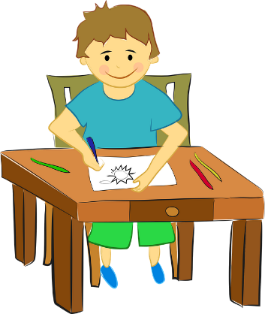 Kai vaikui sunkiai sekasi veikla, kur būtinas girdimasis ar regimasis suvokimas (piešti, dainuoti), reikėtų ne jos atsisakyti, o supaprastinti (spalvinti vietoj piešimo, skambinti varpeliu vietoj dainavimo)Duokite daugiau laiko meninės veiklos užduočiai atlikti.Pastebėję, jog vaikas negali papasakoti girdėtos pasakėlės, pasakokite jam trumpus pasakojimus, iliustruokite juos paveikslėliais, judesiais- ugdykite girdimąjį suvokimą, kalbos supratimą.Pastebėję skurdžią vaizduotę, prašykite, kad papildytų savo sukurtą kūrinėlį kokiu nors netikėtu personažu ar judesiu, džiugiai pakomentuokite rezultatą.Reikėtų jautriai reaguoti į vaiko demonstruojamą nepakantumą tam tikriems garsams, spalvoms ir stengtis, kad jų nebūtų (būtų mažiau) vaiko aplinkoje.Jei vaikas pernelyg įpranta naudoti vieną spalvą, formą, pamažu siūlykite alternatyvą, pvz. prašydami nuspalvinti, suklijuoti  kitos spalvos figūras ir pan.Jei vaikas vengia šokti pagal muziką,  leiskite improvizuoti pagal kitokį garsinį foną, pvz. vaizduoti gyvūnus, kurių skleidžiamus garsus girdi įraše.Mokykite pasisveikinimo ir atsisveikinimo dainelių.Girdimojo (kai girdi, bet blogai suvokią girdimą informaciją), regimojo (kai mato, bet blogai suvokia  regimą informaciją), kinestezinio (kai nesuvokia rankos, kalbos padargų judėjimo krypties) ir kitokio pobūdžio suvokimo nepakankamumas gali lemti vaikui rimtų sunkumų mokykloje, todėl pastebėjus šių sutrikimų  požymių, būtina kryptingai naudoti pratimus, užduotis, lavinančius vaiko suvokimo funkcijas. Ikimokykliniame amžiuje šiuos sunkumus įveikti yra lengviausia. Užduotis parinkti jums visada padės specialus pedagogas ar logopedas.Kai vaikui sunkiai sekasi veikla, kur būtinas girdimasis ar regimasis suvokimas (piešti, dainuoti), reikėtų ne jos atsisakyti, o supaprastinti (spalvinti vietoj piešimo, skambinti varpeliu vietoj dainavimo)Duokite daugiau laiko meninės veiklos užduočiai atlikti.Pastebėję, jog vaikas negali papasakoti girdėtos pasakėlės, pasakokite jam trumpus pasakojimus, iliustruokite juos paveikslėliais, judesiais- ugdykite girdimąjį suvokimą, kalbos supratimą.Pastebėję skurdžią vaizduotę, prašykite, kad papildytų savo sukurtą kūrinėlį kokiu nors netikėtu personažu ar judesiu, džiugiai pakomentuokite rezultatą.Reikėtų jautriai reaguoti į vaiko demonstruojamą nepakantumą tam tikriems garsams, spalvoms ir stengtis, kad jų nebūtų (būtų mažiau) vaiko aplinkoje.Jei vaikas pernelyg įpranta naudoti vieną spalvą, formą, pamažu siūlykite alternatyvą, pvz. prašydami nuspalvinti, suklijuoti  kitos spalvos figūras ir pan.Jei vaikas vengia šokti pagal muziką,  leiskite improvizuoti pagal kitokį garsinį foną, pvz. vaizduoti gyvūnus, kurių skleidžiamus garsus girdi įraše.Mokykite pasisveikinimo ir atsisveikinimo dainelių.Girdimojo (kai girdi, bet blogai suvokią girdimą informaciją), regimojo (kai mato, bet blogai suvokia  regimą informaciją), kinestezinio (kai nesuvokia rankos, kalbos padargų judėjimo krypties) ir kitokio pobūdžio suvokimo nepakankamumas gali lemti vaikui rimtų sunkumų mokykloje, todėl pastebėjus šių sutrikimų  požymių, būtina kryptingai naudoti pratimus, užduotis, lavinančius vaiko suvokimo funkcijas. Ikimokykliniame amžiuje šiuos sunkumus įveikti yra lengviausia. Užduotis parinkti jums visada padės specialus pedagogas ar logopedas.Palyginti su bendraamžiais vaikas dažnai arba visadaElgesys ir gebėjimai, rodantys vaiko mėginimą kompensuoti sunkumus- „Aš galiu kitaip“NESIDŽIAUGIA SAVO IR DRAUGŲ DAILĖS KŪRINĖLIAIS, DARBELIAIS;NESISTEBI MALONIUS GARSUS SKLEIDŽIANČIAIS INSTRUMENTAIS, NEĮPRASTAIS ŠVIESOS ŠALTINIAIS;NEPASTEBI GRUPĖJE ATSIRADUSIO NAUJO GRAŽAUS DAIKTO;NEMĖGTSA PUOŠTI GRUPĖS AR SAVO KAMBARIO;NETURI MĖGSTAMOS DAINELĖS, SPALVOS, PAN.;NEKREIPIA DĖMESIO Į TAI, KAIP APSIRENGĘS, AR DRABUŽĖLIAI ŠVARŪS, GRAŽŪS (VAIKŲ SUPRATIMU);RETAI KALBOJE VARTOJA ESTETINES SĄVOKAS „GRAŽU“, „PATINKA“ IR PAN.STENGIASI DARBĄ ATLIKTI TVARKINGAI, NESAKO „GRAŽU“, BET „PADARIAU GERAI“;UŽBĖGA UŽ AKIŲ ĮVYKIAMS- ŽINO, KAD REIKIA PAGIRTI DRAUGO DARBELĮ, IŠGIRSTA DAINĄ, TODĖL SAKO: „KAIP GRAŽU“;IŠGIRDĘS PASTABĄ, KAD KAUKĖ NETINKA AR PAN. PAVERČIA JUOKAIS „AŠ TAIP IR NORĖJAU“.Padėkite pastebėti kasdieninėje aplinkoje ir gamtoje gražius daiktus, reiškinius, komentuokite juos („pažiūrėk, koks gražus voratinklis“).Mokykite gražiai suderinti lėlės drabužėlius, pastatyti gražų namą iš kaladėlių.Prašykite, kad padėtų padengti ir papuošti stalą.Žavėkitės, džiaukitės gražiu poelgiu, elgesiu. Mokykitės paprastų, bet skambių dainelių, kurkite gražius žodžius.Prieš eidami į teatrą, koncertą, paruoškite vaiką suvokti meninę veiklą.Padėkite pastebėti kasdieninėje aplinkoje ir gamtoje gražius daiktus, reiškinius, komentuokite juos („pažiūrėk, koks gražus voratinklis“).Mokykite gražiai suderinti lėlės drabužėlius, pastatyti gražų namą iš kaladėlių.Prašykite, kad padėtų padengti ir papuošti stalą.Žavėkitės, džiaukitės gražiu poelgiu, elgesiu. Mokykitės paprastų, bet skambių dainelių, kurkite gražius žodžius.Prieš eidami į teatrą, koncertą, paruoškite vaiką suvokti meninę veiklą.Palyginti su bendraamžiais vaikas dažnai arba visadaElgesys ir gebėjimai, rodantys vaiko mėginimą kompensuoti sunkumus- „Aš galiu kitaip“MAŽAI ARBA VISAI NESIDOMI NAUJAIS DAIKTAIS, NETYRINĖJA APLINKOS;NEKLAUSINĖJA;PERNELYG ĮSTRINGA TOJE PAČIOJE VEIKLOJE;NEGEBA SAVARANKIŠKAI SUSIRASTI VEIKLOS;SU KAI KURIAIS DAIKTAIS ATLIEKA ĮKYRIUS, NEADEKVAČIUS VEIKSMUS;NEGEBA SAVARANKIŠKAI PLANUOTI VEIKLOS;NEGEBA PERKELTI TURIMŲ ĮGŪDŽIŲ Į NAUJAS SITUACIJAS.PAGEIDAVIMUS IR NORUS IŠREIŠKIA GESTAIS IR (AR) MIMIKA, GARSU ARBA AKIMIS;GEBA NEVERBALINIU BŪDU PARODYTI AIŠKŲ SUSIDOMĖJIMĄ PASIRINKTU DAIKTU ARBA VEIKLA;ŽINODAMAS, KAD NE VISADA GALI SUVOKTI MOKYTOJOS AIŠKINIMĄ, INSTRUKTAVIMO METU STEBI KITŲ VAIKŲ ELGESĮ IR JĮ MĖGDŽIOJA.Leiskite išbandyti įvairią veiklą, padėdami patirti sėkmę, taip skatindami pasitikėjimą savimi.Ugdydami savarankiškumą, sudarydami galimybę pasirinkti iš 2, vėliau adekvačių veiklų (daiktų)Paklauskite, ar nereikia pagalbos, primygtinai jos nesiūlykite.Tuo atveju, kai vaikas įkyriai atlieka tą pačią veiklą ar manipuliuoja tuo pačiu daiktu, pamėginkite veiksmui suteikti prasmę. Pvz. jei vaikas mėgsta sukti daiktus, duokite atsukti kamštelius, pripilti vandens, užsukti ir pan. Mokykite stebėti kalbančiųjų veidus, aplinką.Savarankiškumo įgūdžių  mokykite pamažu.Jei vaikas nesupranta, parodykite veiksmu, paveikslėliu, simboliu.Mokykite pasiklausti, parašyti pagalbos.Leiskite išbandyti įvairią veiklą, padėdami patirti sėkmę, taip skatindami pasitikėjimą savimi.Ugdydami savarankiškumą, sudarydami galimybę pasirinkti iš 2, vėliau adekvačių veiklų (daiktų)Paklauskite, ar nereikia pagalbos, primygtinai jos nesiūlykite.Tuo atveju, kai vaikas įkyriai atlieka tą pačią veiklą ar manipuliuoja tuo pačiu daiktu, pamėginkite veiksmui suteikti prasmę. Pvz. jei vaikas mėgsta sukti daiktus, duokite atsukti kamštelius, pripilti vandens, užsukti ir pan. Mokykite stebėti kalbančiųjų veidus, aplinką.Savarankiškumo įgūdžių  mokykite pamažu.Jei vaikas nesupranta, parodykite veiksmu, paveikslėliu, simboliu.Mokykite pasiklausti, parašyti pagalbos.Palyginti su bendraamžiais vaikas dažnai arba visadaElgesys ir gebėjimai, rodantys vaiko mėginimą kompensuoti sunkumus- „Aš galiu kitaip“MAŽAI DOMISI APLINKINIAIS DAIKTAIS, ŽMONĖMIS, ĮVYKIAIS, JŲ NESTEBI;DĖMESĮ Į OBJEKTĄ SUTELKIA 2-3 KARTUS TRUMPESNĮ LAIKĄ NEI BENDRAAMŽIAI;PASYVIAI SUTINKA SU PASIŪLYTA VEIKLA, PASIŽYMI MENKA MOTYVACIJA VEIKTI;NETURI IŠREIKŠTŲ INTERESŲ AR POMĖGIŲ ARBA TURI TIK VIENĄ, TIES KURIUO YRA PERNELYG ĮSTRIGĘS;NERODO INICIATYVOS IŠARDYTI DAIKTĄ, PAŽIŪRĖTI, KAS VIDUJE, IŠ KO JIS PADARYTAS;NESIDŽIAUGIA ATRADĘS KĄ NORS NAUJO;PERNELYG LAIKOSI  ĮPRASTŲ VEIKSMŲ TVARKOS, TŲ PAČIŲ DAIKTŲ, NEEKSPERIMENTUOJA (VISADA GERIA IŠ TO PATIES PUODUKO, PIEŠIA TA PAČIA SPALVA).TURI VIENĄ PAMĖGTĄ DAIKTĄ, APIE  JĮ ŽINO DAUG, JUO DOMISI (APIE GAISRINES MAŠINAS);SUSIDOMI DAIKTU, JEI JIS RYŠKUS, SPALVINGAS, NEĮPRASTAS;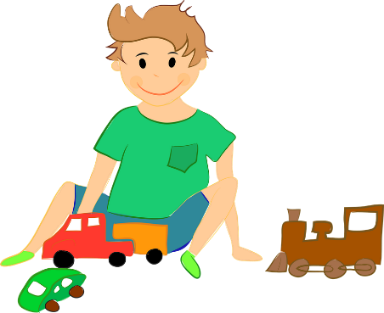 KARTAIS PASTEBI DAIKTUS, JŲ DETALES, KURIŲ NEPASTEBI KITI VAIKAI.Atkreipkite dėmesį į naujus daiktus, reiškinius vaiko aplinkoje, tai darykite emocingai, džiugiai.Mokykite vaiką orientuotis aplinkoje-pradžioje suaugusiajam padedant, vėliau savarankiškai.Užtikrinkite saugumą: paslėpkite daiktus, kuriais galima susižaloti, patikrinkite durų, langų saugumą.Stenkitės nusivesti į naujas vietas, kur vaikas dar nebuvo, pvz. zoologijos sodą, vandens parką, stebėkite, komentuokite, džiaukitės atradimais.Skatinkite eksperimentuoti su daiktais, pvz. įpilti ir išpilti iš lankstaus  indo vandenį, stebint kaip keisis forma (užtikrinkite saugumą).Skatinkite remtis visais  pojūčiais- skoniu, lytėjimu, rega, klausa, uosle, žaiskite spėliones (pvz. atspėk iš kvapo- kas tai?).Nebarkite ir nebauskite, jei tyrinėdamas ką nors sugadino, sulaužė (įspėkite apie saugotinus daiktus).Žaiskite slėpynių žaidimus- slėpkite daiktus, drąsinkite ieškoti, atrasti.Girkite už pastangas, paieškas, ne tik už rezultatą.Mokykite vaiką atrasti, kas patinka, ir tuo užsiimti.Atkreipkite dėmesį į naujus daiktus, reiškinius vaiko aplinkoje, tai darykite emocingai, džiugiai.Mokykite vaiką orientuotis aplinkoje-pradžioje suaugusiajam padedant, vėliau savarankiškai.Užtikrinkite saugumą: paslėpkite daiktus, kuriais galima susižaloti, patikrinkite durų, langų saugumą.Stenkitės nusivesti į naujas vietas, kur vaikas dar nebuvo, pvz. zoologijos sodą, vandens parką, stebėkite, komentuokite, džiaukitės atradimais.Skatinkite eksperimentuoti su daiktais, pvz. įpilti ir išpilti iš lankstaus  indo vandenį, stebint kaip keisis forma (užtikrinkite saugumą).Skatinkite remtis visais  pojūčiais- skoniu, lytėjimu, rega, klausa, uosle, žaiskite spėliones (pvz. atspėk iš kvapo- kas tai?).Nebarkite ir nebauskite, jei tyrinėdamas ką nors sugadino, sulaužė (įspėkite apie saugotinus daiktus).Žaiskite slėpynių žaidimus- slėpkite daiktus, drąsinkite ieškoti, atrasti.Girkite už pastangas, paieškas, ne tik už rezultatą.Mokykite vaiką atrasti, kas patinka, ir tuo užsiimti.Palyginti su bendraamžiais vaikas dažnai arba visadaElgesys ir gebėjimai, rodantys vaiko mėginimą kompensuoti sunkumus- „Aš galiu kitaip“NEATPAŽĮSTA PROBLEMOS, SU KURIA SUSIDŪRĖ;NEGEBA PASAKYTI, KAS YRA NE TAI, NEVEIKIA,  BLOGAI AR PAN.;NUSIMENA, SUSIDŪRĘS SU PROBLEMA, BET NESISTENGIA JOS SPRĘSTI;NEDRĮSTA IMTIS NEŽINOMOS VEIKLOS;IŠKILUS SUNKUMAMS NEKLAUSIA, KAIP JUOS ĮVEIKTI;SPRĘSDAMAS PROBLEMĄ, NESUGEBA SUPLANUOTI VEIKSMŲ;NEATPAŽĮSTA, KAD PROBLEMA JAU IŠSPRĘSTA.DAŽNAI KLAUSIA “AR GERAI DARAU?“, „KĄ TOLIAU DARYTI?“SUSIDŪRĘS SU SUNKUMAIS, PRAŠO PAGALBOS;STEBI, KĄ DARO KITI VAIKAI PROBLEMINĖSE SITUACIJOSE, KOPIJUOJA ELGESĮ.Mokykite atpažinti ir įvardinti problemą (sunkumą), rodykite pavyzdį (pvz. šis skritulys neprisiklijuoja, reikia sugalvoti, kaip jį priklijuoti).Skatinkite ieškoti informacijos, įspėti sunkumų priežastį („kodėl neprisiklijuoja? Gal ne taip tepu klijus?“)Drąsinkite tartis su kitais dėl galimo sprendimo (“ką reikia padaryti?“).Mokykite numatyti pasirinkto sprendimo rezultatą („kas atsitiks, jei tepsiu kitais klijais?“)Skatinkite nebijoti nesėkmės, aiškinkite, kad visi daro klaidų, kad klaidos parodo, ko reikia išmokti.Žiūrėdami filmukus, klauskite, komentuokite problemos sprendimą- ar teisingai nusprendė herojai, ar gerai, kad taip padarė ir pan.Girkite už pastangas, paieškas (net ir nesėkmingas), ne tik už rezultatą.Mokykite atpažinti ir įvardinti problemą (sunkumą), rodykite pavyzdį (pvz. šis skritulys neprisiklijuoja, reikia sugalvoti, kaip jį priklijuoti).Skatinkite ieškoti informacijos, įspėti sunkumų priežastį („kodėl neprisiklijuoja? Gal ne taip tepu klijus?“)Drąsinkite tartis su kitais dėl galimo sprendimo (“ką reikia padaryti?“).Mokykite numatyti pasirinkto sprendimo rezultatą („kas atsitiks, jei tepsiu kitais klijais?“)Skatinkite nebijoti nesėkmės, aiškinkite, kad visi daro klaidų, kad klaidos parodo, ko reikia išmokti.Žiūrėdami filmukus, klauskite, komentuokite problemos sprendimą- ar teisingai nusprendė herojai, ar gerai, kad taip padarė ir pan.Girkite už pastangas, paieškas (net ir nesėkmingas), ne tik už rezultatą.Palyginti su bendraamžiais vaikas dažnai arba visadaElgesys ir gebėjimai, rodantys vaiko mėginimą kompensuoti sunkumus- „Aš galiu kitaip“RETAI NAUDOJA REALIUS DAIKTUS ŽAIDIMO TIKSLAMS, NEŽAIDŽIA SIUŽETINIŲ ŽAIDIMŲ;KALBA PER DAUG REALISTIŠKAI, JOJE NĖRA FANTAZIJOS NET KŪRYBAI ATVIROSE SITUACIJOSE (SEKANT GRUPĖJE PASAKĄ);SUSIDURIA SU SUNKUMAIS VAIZDUODAMAS VEIKĖJUS, VEIKSMUS;PAŽODŽIUI SUVOKIA PERKELTINĘ KALBĄ;NELABAI SUPRANTA JUOKUS;PIEŠDAMI, KONSTRUODAMI UŽSTRINGA TIES VIENU BŪDU, SPALVA, FORMA);MAŽAI KUO DOMISI (INTERESAI APSIRIBOJA VIENA SIAURA SRITIMI, NEPAVYKSTA SUDOMINTI KITA VEIKLA);KŪRYBINĖSE SITUACIJOSE VAIKO PASIŪLYMAI, PASTEBĖJIMAI KASDIENIŠKI, NEORIGINALŪS;NEKURIA ĮDOMIŲ ŽAIDIMŲ;NEŽAIDŽIA KURDAMAS MELODIJĄ, DAINELĘ.STENGIASI PASINAUDOTI KITŲ PAVYZDŽIAIS, MINTIMIS (PIEŠDAMAS TRUPUTĮ NUSIŽIŪRI IŠ VIENO AR DVIEJŲ DRAUGŲ);STEBI, KAI KITI JUOKIASI, POKŠTAUJA, MĖGDŽIOJA JŲ ELGESĮ;VAIZDUOTĖS ŽAIDIMŲ METU RENKASI PASYVESNĮ VAIDMENĮ (BŪSIU MEDIS, PALAIKYSIU PINTINĘ).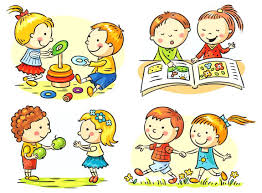 Palyginti su bendraamžiais vaikas dažnai arba visadaElgesys ir gebėjimai, rodantys vaiko mėginimą kompensuoti sunkumus- „Aš galiu kitaip“TIK TRUMPAM (2-3 KARTUS TRUMPAIU NEI BENDRAAMŽIAI) SUTELKIA DĖMESĮ Į ATLIEKAMĄ VEIKLĄ;YPAČ JUDRUS, NENUSTYGSTA VIETOJE;SUSIDURIA SU SUNKUMAIS KOPJUODAMI KITŲ VAIKŲ VEIKSMUS, ELGESĮ, KALBĖJIMĄ;VENGIA ŽAIDIMŲ, REIKALAUJANČIŲ ĮSIMINTI IR ATGAMINTI INFORMACIJĄ;NUOLAT KARTOJA TAS PAČIAS KLAIDAS NET PAKARTOTINAI PAAIŠKINUS;BLOGAI IŠGIRSTA INSTRUKCIJĄ, TODĖL JOS NESUPRANTA IR UŽDUOTĮ ATLIEKA SAVAIP;MAŽAI DOMISI KNYGELĖMIS, PAVEIKSLĖLIAIS;NEKLAUSINĖJA, NORĖDAMAS SUŽINOTI DAUGIAU;NEPRITAIKO ŽINIŲ IR GEBĖJIMŲ PASIKEITUSIOSE SITUACIJOSE;SUTIKĘS KLIŪTĮ VEIKLOJE, NEIEŠKO JOS ĮVEIKIMO BŪDŲ (META ŽAIDIMĄ, PASIŠALINA);MENKAI TYRINĖJA APLINKĄ, NAUJUS DAIKTUS, JAIS NESIDOMI, NEMANIPULIUOJA NORĖDAMAS IŠTIRTI;IŠMOKTO VEIKSMO (VEIKLOS) NEGALI PAKARTOTI SU KITAIS DAIKTAIS AR KITOMIS SĄLYGOMIS;NEPRITAIKO ŽINIŲ IR GEBĖJIMŲ PASIKEITUSIOSE SITUACIJOSE;NEPASTEBI, KAD SĖKMINGAI ATLIKO VEIKSMĄ AR UŽBAIGĖ VEIKLĄ (NEGEBA VERTINTI VEIKLOS REZULTATO);MAŽAI KLAUSIA APIE VEIKLOS, REIŠKINIO DAIKTO PASKIRTĮ, PRIGIMTĮ, VEIKIMO BŪDĄ;DALYVAUDAMAS KŪRYBINIUOSE ŽAIDIMUOSE LAIKOSI  ĮPRASTŲ, GERAI ŽINOMŲ VEIKSMŲ SEKOS, MĖGDŽIOJA KITUS;KALBĖDAMAS RETAI PASAKO, KĄ VEIKS TOLIAU, KAIP KĄ DARYS;NEMOKA PANAUDOTI GAUTOS INFORMACIJOS SAVO VEIKLOJE;NEGEBA SAVARANKIŠKAI PLANUOTI VEIKLOS.IEŠKO KŪRYBINIŲ ŽAIDIMŲ, KUR GALI IMPROVIZUOTI;STEBI KITŲ VAIKŲ ELGESĮ, STENGIASI MĖGDŽIOTI;MĖGINA ĮSIMINTI IR TAIKYTI TĄ PAČIĄ PROCEDŪRĄ ATLIKDAMAS KITĄ VEIKSMĄ.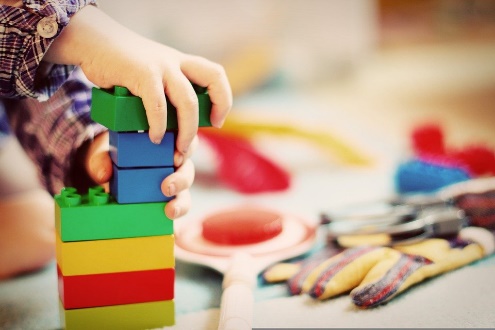 